Приглашение к участию в торгах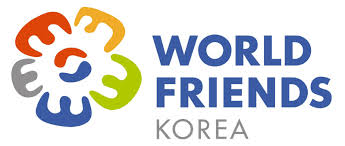 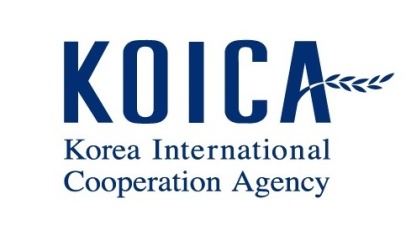 (Закупка строительных работ)Дата: 26 октября 2023 г.Тендерный номер: KOICA-P-UZB-2023-9Представительство Корейского агентства международного сотрудничества (KOICA) в Узбекистане намерено пригласить иностранных и местных участников тендера для участия в проекте «Наращивание потенциала учителей дошкольного образования» (ECT) посредством создания Комплекса преподавания, обучения и развития (TLD) в Узбекистане .Краткое описание торговЗаказчик: Офис Корейского агентства международного сотрудничества (KOICA) в УзбекистанеТип ставки: Открытые конкурсные торгиВыбор победителя торгов: Выбор по наименьшей ценовой квалификации.участника торгов будет оценена в общей сложности в 100 баллов: Оценка работоспособности 3 0 баллов , Оценка статуса финансовой отчетности. 20 баллов и оценка цены 50%. Начиная с самой низкой цены Участника торгов с 85,495% или более от сметной цены, элементы оценки работоспособности, включая опыт строительства и статус управления компанией, а также цена предложения оцениваются и добавляются к общему количеству баллов. Участник торгов с самой низкой ценой, набравший в общей сложности 95 или более баллов по оценке, будет выбран победителем торгов на контракт.2) Участник торгов, набравший менее 95 баллов, будет дисквалифицирован.Валюта контракта: доллар США.Форма заявки на распространение выражения заинтересованности (EOI) (дата, время, место закрытия ): 26 октября 2023 г. ~ 30 октября 2023 г., 17:00, будет отправлена по электронной почте. (Заинтересованных участников торгов просим отправить электронное письмо на адрес tender.uzkoica@gmail.com . для распространения формы EOI (Expression of Intention)Подача формы заявки EOI (дата, время, место закрытия ): 26 октября 2023 г. ~ 31 октября 2023 г., 12:00 , по электронной почте.Уведомление правомочному участнику торгов и приглашение к участию в торгах. Разъяснения для квалифицированных участников торгов (дата): до 1 ноября 2023 г., 17:00, по электронной почте/телефону.Пред-Tендерная встреча (участие не обязательное) (дата, время, место): 02 ноября 2023 г. , 10:00, офис KOICA в УзбекистанеВопросы и ответы по подаче тендерной документации: 02–04 ноября 2023 г. , 17:00 (Ответ 06 ноября 2023 г., 17:00, по электронной почте)Подача тендерного предложения (дата закрытия, время, место) : 15 ноября 2023 г. (после 14:00) ~ 16 ноября 2023 г. , (до 17:00 ) , Офис KOICA в УзбекистанеОткрытие торгов по цене (дата, время, место) : 17 ноября 2023 г. , 10:00 , Представительство KOICA в УзбекистанеДокументы, которые необходимо предоставить:Квалификационные документы (по электронной почте):Форма заявления (Приложение №1)Лицензионный сертификат компании (Гувохнома)Справка об уплате налогов (доказательство отсутствия у компании задолженности перед налоговыми органами на дату подачи заявки на участие в тендере)Подтверждающий документ категории компании, зарегистрированный Министерством строительства Узбекистана (будут выбраны только компании, чей рейтинг категории CC или выше).Копия единого контракта (с переводом на английский язык) или подтверждающий документ, подтвержденный Работодателем, для аналогичных объектов, построенных в течение последних 5 лет: с 26.10.2018 по 25.10.2023 на сумму более 1 820 000 ,00 дол. США.  (Приложение №4: Формы EXP-1, 2 )Подписано соглашение о совместном предприятии (Приложение №9) (при необходимости)Тендерные документы ( только для правомочных участников торгов ) должны быть представлены в офис KOICA в Узбекистане (1 оригинал, 2 копии и 1 USB) :Свидетельство о лицензии компании (Гувохнома) :: Заменяется при предварительной подаче EOI на тендерную заявку .Свидетельство об уплате налогов: необходимо заменить при предварительной подаче EOI заявки на участие в тендере .Финансовые отчетности за 3 года: 2020~2022 гг. ( Приложение №5 ).Подтверждающий документ категории компании: необходимо заменить при предварительной подаче заявления о заинтересованности в тендерной заявке .Доказательства ( Приложение № 4: Формы EXP-1, 2 ) о выполнении строительных работ, аналогичных объектов, построенных в течение последних 5 лет: с 26.10.2018 по 25.10.2023 (Акт о завершении строительства и копия единого контракта на сумму более 1 820 000,00 дол США) , более одного проекта .Предлагаемая информация и сертификаты менеджера строительства объекта:- Копия национального документа, удостоверяющего личность (паспорт/ID-карта)- Аттестат об окончании (диплом) строительного образовательного института.- Документ отдела кадров, подтверждающий профессиональный опыт работы (подпись/штамп)- Резюме ( Приложение № 4: Форма: EXP-3 )- Дополнительные сертификаты или квалификационные документы в области строительства (при наличии)Аудиторские отчеты за последние 3 финансовых года (2020–2022 гг.), подписанные и скрепленные печатью аудиторской компании (Приложение № 5 ). :- Балансовый отчет для проверки коэффициента задолженности и коэффициент ликвидности- Прибыль и потеряДоверенность: Доверенность на представление участника торгов (при необходимости)Документы, подтверждающие подлинность подписи и печати заявителя (Приложение №11)Подписанное соглашение о совместном предприятии (Приложение № 9) (если требуется): Заменяется при предварительной подаче EOI на тендерную заявку .Конкурсное ценовое предложение (запечатанное и подписанное) (Приложение №3)Залог заявки Банковская Гарантия (более 2,5% от цены заявки). (Приложение №8 )Заявление о том, что участник компания никогда не подвергалась санкциям или наказанию со стороны международной организации или правительства Узбекистана (Приложение № 12).Гарантия о добросовестности. (Приложение №7 )Обязательство по борьбе с коррупцией при участии в проектах ODA ( Приложение №6 )Ориентировочная цена будет определена в случае вскрытия тендерных предложений в пределах ±2,5% от базовой цены в соответствии с Положением о торгах KOICA. Предложение участника торгов не должно превышать ориентировочную цену. Любая цена Участника торгов, превышающая такую стоимость, может привести к отклонению его предложения.Корейское агентство международного сотрудничества (KOICA) было создано как финансируемое государством агентство, занимающееся программами грантовой помощи. Таким образом, проекты KOICA получают полное освобождение от налогов, установленных правительствами партнеров. Тем не менее, офис KOICA в Узбекистане не имеет никаких полномочий и не несет никакой ответственности в отношении освобождения от налогов (налога на добавленную стоимость и таможенных пошлин) и не будет нести ответственность за любые затраты или расходы, понесенные подрядчиком (участником тендера) в рамках настоящего предложения и контракта. в том числе в связи с освобождением от налогов.Язык предложения: английскийКОИКА _ Узбекистан Офис требует, чтобы участники торгов и подрядчики соблюдали самые высокие стандарты этики во время закупок и исполнения таких контрактов. В соответствии с этой политикой KOICA;А. отклонит предложение о присуждении контракта, если определит, что участник торгов, рекомендованный к присуждению контракта, участвовал в коррупционных или мошеннических действиях при борьбе за соответствующий контракт.B. признает Подрядчика неправомочным на период, определенный KOICA.Офис KOICA в Узбекистане приглашает к участию в торгах запечатанных заявок от правомочных участников торгов.Присутствие на объяснении тендерных предложений и вскрытии тендерных предложений не является обязательным и должно быть своевременным . В противном случае , Участники торгов не имеют права участвовать в торгах.Претенденты должны быть официально зарегистрированы для оказания строительных услуг в соответствующих органах власти Узбекистана.Все предложения должны сопровождаться гарантийным обеспечением в размере не менее 2,5% от общей цены предложения или установленной фиксированной суммы и должны быть доставлены в соответствии с Инструкциями для участников торгов: в течение 15 ноября 2023 г. ( 14:00) ~ 16 ноября 2023 г. , ( 17:00 ).KOICA не несет ответственности за любые затраты или расходы, понесенные участниками торгов в связи с подготовкой или доставкой предложений.Ожидается, что участники тендера ознакомятся со всеми инструкциями, формами, условиями и спецификациями, содержащимися в тендерной документации. Непредоставление всей информации, требуемой тендерной документацией, или подача предложения, не отвечающего существенно тендерной документации во всех отношениях, осуществляется на риск Участника тендера и может привести к отклонению предложения.Заинтересованные правомочные участники торгов могут получить дополнительную информацию о форме заявки и ознакомиться с тендерной документацией по электронной почте (tender.uzkoica@gmail.com ).• Название предложенияПроект строительства дошкольного образовательного комплекса в Узбекистане . • Краткое описание строительства- Строительство и обслуживание Дошкольного образовательного комплекса в Узбекистане.- Строительные и наружные работы.- ЦельСтроительство, завершение и обслуживание Дошкольного Образовательного Комплекса в УзбекистанеСайт проектаМежду улицами Нурафшан и Шарофа Рашидова в Юнусабадском районе Ташкента, Узбекистан- Общая площадьОбщая площадь около 5400 квадратных метров.(Центр опыта: 2400 квадратных метров; Центр дошкольного образования – 3000 квадратных метров)- ШкалаЦентр дошкольного образования: 2 этажа над землей.Центр опыта учителей (Комплекс развития преподавания и обучения): 2 этажа над землей.Комната охраны и другие: 1 этаж над землей.- Формирование Сталежелезобетонная конструкция и стальная ферменная конструкция крышиКонтрактный период23 месяца с даты подписания контракта(Строительство должно быть начато в течение 1 месяца после даты подписания договора)Период строительства: 23.12.2023~22.10.2025 (22 месяца)• Практика базовой ценыБазовая цена : 5 373 659,00 долларов США (без налога на добавленную стоимость и таможенных пошлин).*Затраты на управление безопасностью будут включены в цену контракта, которая составит ноль целых пять (0,5) % от стоимости проекта и не может быть использована для других целей, кроме управления безопасностью. остаток затрат на обеспечение безопасности подлежит возврату по завершении работ.Особые требования к сметной цене;Ценовое предложение участников торгов не должно превышать расчетную цену , которая будет определена в диапазоне ± 2,5% от базовой цены в соответствии с правилами проведения торгов KOICA. Любая цена Участника торгов, превышающая такую стоимость, может привести к отклонению его предложения.• Условия контрактаГарантийное обеспечение тендерной заявки: более 2,5% от БЦ (30 дней со дня подачи заявки)Гарантия исполнения: 15 % от стоимости контракта (срок действия контракта + 60 дней)Залог авансового платежа: 30% от цены контракта (срок действия контракта + 60 дней)Гарантийный залог: 3% от стоимости контракта (2 года + 60 дней)Заранее оцененные убытки: 0,05% от цены контракта за день просрочки. ОФИС KOICA в УзбекистанеАдрес: улица Афросиаб , 12Б, бизнес центр «Дукат», 4 - й эт. Мирабадский район, Ташкент, 100015, УзбекистанТел.: +998 90 815 4668 Электронная почта: tender.uzkoica@gmail.comВнимание: г-жа Мин Джонг Ли (+998 90 815 4668) / г-н Мирзохид (+998 93 737 7337)<Примечание>Любой участник торгов должен ознакомиться и соблюдать Особые положения и условия «Залога добросовестности» в ряде процессов проведения торгов, присуждения тендерных предложений и подписания контракта, а также представить «Залог добросовестности» вместе со своим предложением.В случае выявления какой-либо несправедливости или коррупции в ходе тендерного процесса, пожалуйста, без колебаний сообщите об этом в офис KOICA в Узбекистане ( tender.uzkoica@gmail.com ).В случае, если какой-либо сотрудник попросит у участника тендера деньги, ценности или развлечения в связи с настоящим тендерным предложением или контрактом, отправьте электронное письмо и сообщите об этом в аудиторское агентство KOICA (clean@koica.go.kr).